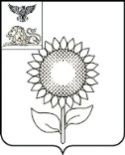 Б Е Л Г О Р О Д С К А Я   О Б Л А С Т ЬСОВЕТ ДЕПУТАТОВ
АЛЕКСЕЕВСКОГО ГОРОДСКОГО ОКРУГАРЕШЕНИЕАлексеевка                      01 декабря  2020  года					           №  91О признании утратившим силу решения Совета депутатов Алексеевского городского округа от 24 декабря 2019 года № 8                             «Об утверждении порядка признания безнадежной к взысканию и списания задолженности по арендной плате и штрафных санкций за пользование земельными участками, находящимися в собственности Алексеевского городского округа и государственная собственность на которые не разграничена»В связи с принятием постановления администрации Алексеевского городского округа от 10 сентября 2020 года № 676 «Об утверждении порядка принятия решений о признании безнадежной к взысканию задолженности по платежам в бюджет Алексеевского городского округа», в целях приведения нормативных правовых актов, принимаемых администрацией Алексеевского городского округа в соответствие с действующим законодательством, Совет депутатов Алексеевского городского округа решил:1. Признать утратившим силу решение Совета депутатов Алексеевского городского округа от 24 декабря 2019 года № 8 «Об утверждении порядка признания безнадежной к взысканию и списания задолженности по арендной плате и штрафных санкций за пользование земельными участками, находящимися в собственности Алексеевского городского округа и государственная собственность на которые не разграничена».          2. Настоящее решение  опубликовать в порядке, предусмотренном Уставом Алексеевского городского округа.3. Настоящее  решение направить в комитет по аграрным вопросам, земельным и имущественным отношениям администрации Алексеевского городского округа (Горбатенко А.Ф.).4. Контроль за исполнением настоящего решения возложить на постоянную депутатскую комиссию Совета депутатов Алексеевского городского округа по вопросам муниципальной собственности, градостроительной деятельности, землепользованию и экологии           (Мельник В.С.).                Председатель Совета депутатовАлексеевского городского округа                                             И.Ю. Ханина